ΠΕΡΙΛΗΨΗ ΤΗΣ ΥΠ’ ΑΡΙΘ. 59/11-04-2018 ΠΡΟΣΚΛΗΣΗΣΤΗΣ ΟΤΔ «ΑΝΑΠΤΥΞΙΑΚΗ ΗΠΕΙΡΟΥ Α.Ε. - Αναπτυξιακή Ανώνυμη Εταιρεία ΟΤΑ»ΓΙΑ ΥΠΟΒΟΛΗ ΠΡΟΤΑΣΗΣΣΤΟ ΤΟΠΙΚΟ ΠΡΟΓΡΑΜΜΑ ΑΓΡΟΤΙΚΗΣ ΑΝΑΠΤΥΞΗΣ (ΠΑΑ) 2014-2020Στο πλαίσιο πρόσκλησης υποβολής προτάσεων του Υπουργείου Αγροτικής Ανάπτυξης και Τροφίμων για Επιλογή Στρατηγικών Τοπικής Ανάπτυξης με Πρωτοβουλία Τοπικών Κοινοτήτων, του Μέτρου 19 «Στήριξη για τοπική ανάπτυξη μέσω του LEADER ΤΑΠΤοΚ - ΠΑΑ 2014-2020», και της Προτεραιότητας 4 «Αύξηση της απασχόλησης και της εδαφικής συνοχής του ΕΠΑΛΘ 2014-2020», εγκρίθηκε με την υπ' αριθ. 3206/12.12.2016 (ΦΕΚ 4111/Β) Απόφαση του Υπουργού Αγροτικής Ανάπτυξης και Τροφίμων, η εφαρμογή του προγράμματος τοπικής ανάπτυξης της ΟΤΔ «ΑΝΑΠΤΥΞΙΑΚΗ ΗΠΕΙΡΟΥ Α.Ε. - Αναπτυξιακή Ανώνυμη Εταιρεία ΟΤΑ». Με την παρούσα πρόσκληση εκδήλωσης ενδιαφέροντος καλούνται οι ενδιαφερόμενοι (Υποψήφιοι Δικαιούχοι) να υποβάλουν τις προτάσεις τους στο πλαίσιο των κάτωθι Δράσεων του Υπομέτρου 19.2 του ΠΑΑ 2014-2020 (για παρεμβάσεις Δημοσίου χαρακτήρα):Δράση 19.2.4: «ΒΑΣΙΚΕΣ ΥΠΗΡΕΣΙΕΣ & ΑΝΑΠΛΑΣΗ ΧΩΡΙΩΝ ΣΕ ΑΓΡΟΤΙΚΕΣ ΠΕΡΙΟΧΕΣ»Δράση 19.2.5: «ΠΑΡΕΜΒΑΣΕΙΣ ΓΙΑ ΤΗ ΒΕΛΤΙΩΣΗ ΥΠΟΔΟΜΩΝ ΣΤΟΝ ΠΡΩΤΟΓΕΝΗ ΤΟΜΕΑ».Οι ανωτέρω Δράσεις εφαρμόζονται σε όλη την περιοχή εφαρμογής του τοπικού προγράμματος, που είναι το σύνολο της Περιφερειακής Ενότητας Ιωαννίνων, εκτός της Δημοτικής Κοινότητας Ιωαννίνων και το σύνολο της Περιφερειακής Ενότητας Θεσπρωτίας, ενώ η συγχρηματοδοτούμενη δημόσια δαπάνη που διατίθεται για την ένταξη πράξεων με την παρούσα πρόσκληση, ανέρχεται σε 1.740.000,00 € (συγχρηματοδότηση Εθνικοί Πόροι & ΕΓΤΑΑ).Αναλυτικότερα, οι υποδράσεις που δύναται να υλοποιηθούν, μέσω της τοπικής στρατηγικής, όσον αφορά σε παρεμβάσεις Δημοσίου Χαρακτήρα είναι οι ακόλουθες:Δράση 19.2.4: Βασικές υπηρεσίες & ανάπλαση χωριών σε αγροτικές περιοχές:Υποδράση 19.2.4.1 Στήριξη για υποδομές μικρής κλίμακας (ενδεικτικά: ύδρευση, αποχέτευση, οδοποιία εντός οικισμού), συμπεριλαμβανομένης της εξοικονόμησης ενέργειας σε χρησιμοποιούμενα δημόσια κτίρια. (κωδ. ΟΠΣΑΑ 19.2.4.1_1/Μ2998829)Στο πλαίσιο της υποδράσης θα ενισχυθούν μόνο μικρής κλίμακας έργα ύδρευσης εντός οικισμών.Η συγκεκριμένη δράση στοχεύει σε μικρής κλίμακας έργα που αφορούν στη βελτίωση ή/και επέκταση δικτύων ύδρευσης στους οικισμούς της περιοχής παρέμβασης. Ενδεικτικά οι παρεμβάσεις μπορούν να αφορούν σε έργα με σκοπό την εξασφάλιση της επάρκειας πόσιμου νερού σε περιοχές με μεγάλο πληθυσμό ή αυξημένη ζήτηση κατά την τουριστική περίοδο, έργα διασφάλισης της ποιότητας του νερού που προορίζεται για πόσιμο νερό σε περιοχές με προβλήματα ποιότητας, αντικατάσταση υφιστάμενων παλαιών υποδομών ύδρευσης, αντικατάσταση ηλεκτρομηχανολογικού εξοπλισμού σε αντλιοστάσια (ή μέρος αυτού), κλπ. Δεδομένου ότι οι εν λόγω υποδομές ύδρευσης περιλαμβάνουν και τμήματα εκτός οικισμών, αλλά στοχεύουν αποκλειστικά στην εξυπηρέτηση των κατοίκων των οικισμών μπορούν να ενταχθούν και πράξεις που περιλαμβάνουν και εργασίες / φυσικό αντικείμενο και εκτός οικισμών.ΣΥΓΧΡΗΜΑΤΟΔΟΤΟΥΜΕΝΗ ΔΗΜΟΣΙΑ ΔΑΠΑΝΗ: 350.000,00 €.   Για την ανωτέρω Υποδράση το Ποσοστό Επιχορήγησης είναι:για επενδύσεις που δεν παράγουν καθαρά έσοδα έως 100%.για επενδύσεις που παράγουν καθαρά έσοδα, σύμφωνα με τις διατάξεις του άρθρου 32 της Υ.Α. 110427/ΕΥΘΥ712/31.07.2015 για τους εθνικούς κανόνες επιλεξιμότητας δαπανών για τα προγράμματα ΕΣΠΑ 2014 - 2020, μετά την ολοκλήρωσή τους και ενδεχομένως κατά τη διάρκεια υλοποίησής τους, τα καθαρά έσοδα αφαιρούνται από τις επιλέξιμες δαπάνες εκ των προτέρων, βάσει εύλογων προβλέψεων.Για την ανωτέρω Υποδράση Δυνητικοί Τελικοί Δικαιούχοι είναι:ΟΤΑ Α' και Β΄ βαθμού και φορείς τους.Φορείς Δημοσίου Τομέα που έχουν την αρμοδιότητα έναρξης και υλοποίησης της σχετικής πράξης.Υποδράση 19.2.4.5: Στήριξη για μελέτες, υπηρεσίες και επενδύσεις, που συνδέονται με τον πολιτισμό, με τη διατήρηση, αποκατάσταση και αναβάθμιση της πολιτιστικής και φυσικής κληρονομιάς των χωριών, των αγροτικών τοπίων και των τόπων με υψηλή φυσική αξία, συμπεριλαμβανομένων των σχετικών κοινωνικό-οικονομικών πτυχών, καθώς και δράσεις περιβαλλοντικής ευαισθητοποίησης (συμπεριλαμβανομένων πολιτιστικών / συνεδριακών κέντρων, μουσείων, πολιτιστικών χαρακτηριστικών της υπαίθρου – μύλοι, γεφύρια). (κωδ. ΟΠΣΑΑ 19.2.4.5_1/Μ2998829)Στο πλαίσιο της υποδράσης ενισχύονται:Στήριξη για τη δημιουργία, βελτίωση ή επέκταση υπηρεσιών πολιτισμού, πολυλειτουργικών ψυχαγωγικών υποδομών, καθώς και των σχετικών υποδομών (μουσεία, εκθετήρια, αρχεία, βιβλιοθήκες, καλλιτεχνικά και πολιτιστικά κέντρα ή χώροι, θέατρα, λυρικές σκηνές, αίθουσες συναυλιών, άλλοι οργανισμοί στον τομέα του ζωντανού θεάματος, ιδρύματα κινηματογραφικής κληρονομιάς και άλλες παρόμοιες καλλιτεχνικές και πολιτιστικές υποδομές). Στην περίπτωση δημιουργίας μουσείου απαιτείται η ύπαρξη μουσειολογικής μελέτης.  Στήριξη για μελέτες και επενδύσεις, που συνδέονται με τη διατήρηση, αποκατάσταση και αναβάθμιση της πολιτιστικής και φυσικής κληρονομιάς των χωριών, των αγροτικών τοπίων και των τόπων με υψηλή φυσική αξία, συμπεριλαμβανομένων των σχετικών κοινωνικο-οικονομικών πτυχών, καθώς και δράσεις περιβαλλοντικής ευαισθητοποίησης. Ενδεικτικές ενέργειες: Υλική κληρονομιά, συμπεριλαμβανομένων όλων των μορφών της πολιτιστικής κληρονομιάς, κινητής ή ακίνητης, των αρχαιολογικών χώρων, των μνημείων, των ιστορικών χώρων και κτιρίων (γεφύρια, νερόμυλοι, βρύσες, πηγάδια, κλπ). Φυσική κληρονομιά που συνδέεται με την πολιτιστική κληρονομιά ή αναγνωρίζεται επισήμως ως πολιτιστική ή φυσική κληρονομιά από τις αρμόδιες δημόσιες αρχές (αναπλάσεις τοπίων, αποκατάσταση υποβαθμισμένων τοπίων και υδατικών συστημάτων κλπ).Σύνταξη ή σύνθεση, επεξεργασία, παραγωγή, διανομή, ψηφιοποίηση και έκδοση μουσικών και λογοτεχνικών έργων που συνδέονται με άμεσο τρόπο με την πολιτιστική κληρονομιά της περιοχής, συμπεριλαμβανομένων των μεταφράσεων.Άυλη κληρονομιά οποιασδήποτε μορφής, συμπεριλαμβανομένων των εθίμων και της χειροτεχνίας της λαϊκής παράδοσης.Περιβαλλοντική ευαισθητοποίηση, όπως δράσεις ενημέρωσης και πληροφόρησης, διοργάνωση συναντήσεων, ημερίδων, σχεδίαση ενημερωτικού υλικού και υλικού προώθησης.Στο πλαίσιο της δράσης δύναται να ενισχυθεί η προμήθεια χορευτικών στολών και μουσικών οργάνων. Ο φορέας θα πρέπει να έχει φυσική έδρα και υπόσταση εντός της περιοχής εφαρμογής του Τοπικού Προγράμματος.Οι πράξεις που θα ενταχθούν πρέπει να έχουν στόχο τη διατήρηση πολιτιστικών / ιστορικών / περιβαλλοντικών κ.λπ. στοιχειών της περιοχής ή τη βελτίωση της ποιότητας ζωής των μόνιμων κατοίκων και όχι την προσέλκυση τουριστών ή την άμεση ή έμμεση προβολή ιδιωτικών συμφερόντων.  Προτεραιότητες της υποδράσης αποτελούν:η αξιοποίηση υφιστάμενης υποδομής (κτιριακής ή άλλης)η προμήθεια χορευτικών στολών και μουσικών οργάνων από φορείς που να έχουν αποδεδειγμένα συμμετάσχει σε τρεις (3) τουλάχιστον εκδηλώσεις το προηγούμενο έτος.ΣΥΓΧΡΗΜΑΤΟΔΟΤΟΥΜΕΝΗ ΔΗΜΟΣΙΑ ΔΑΠΑΝΗ: 940.000,00 €.Για την ανωτέρω Υποδράση το Ποσοστό Επιχορήγησης είναι:για επενδύσεις που δεν παράγουν καθαρά έσοδα έως 100%.για επενδύσεις που παράγουν καθαρά έσοδα, σύμφωνα με τις διατάξεις του άρθρου 32 της Υ.Α. 110427/ΕΥΘΥ712/31.07.2015 για τους εθνικούς κανόνες επιλεξιμότητας δαπανών για τα προγράμματα ΕΣΠΑ 2014 – 2020, μετά την ολοκλήρωσή τους και ενδεχομένως κατά τη διάρκεια υλοποίησής τους, τα καθαρά έσοδα αφαιρούνται από τις επιλέξιμες δαπάνες εκ των προτέρων, βάσει εύλογων προβλέψεων. Εναλλακτικά, στις περιπτώσεις εφαρμογής των Άρθρων 53 και 55 του Καν.651/2014, το μέγιστο ποσοστό ενίσχυσης δύναται να καθοριστεί στο 80% των επιλέξιμων δαπανών χωρίς τη διεξαγωγή χρηματοοικονομικής ανάλυσης.Για την ανωτέρω Υποδράση Δυνητικοί Τελικοί Δικαιούχοι είναι:ΟΤΑ Α' και Β΄ βαθμού και φορείς τους.Ιδιωτικοί Φορείς με καταστατικό σκοπό την υλοποίηση αντίστοιχων έργων.Δράση 19.2.5 Παρεμβάσεις για τη βελτίωση υποδομών στον πρωτογενή τομέα:Υποδράση 19.2.5.1 Βελτίωση πρόσβασης σε γεωργική γη και κτηνοτροφικές εκμεταλλεύσεις. (κωδ. ΟΠΣΑΑ 19.2.5.1_1/Μ2998829)Η περιοχή παρέμβασης του τοπικού προγράμματος χαρακτηρίζεται από την ορεινότητά της καθώς επίσης και από τη διασπορά των αγροτικών της εκμεταλλεύσεων. Ως εκ τούτου υπάρχει η ανάγκη για τη βελτίωση της πρόσβασης σε αυτές. Στο πλαίσιο αυτό θα εφαρμοστεί η δράση για την βελτίωση της πρόσβασης σε γεωργική γη και κτηνοτροφικές εκμεταλλεύσεις, με στόχο τη μείωση του κόστους μεταφοράς των προϊόντων, την ευκολότερη και ταχύτερη πρόσβαση των γεωργικών μηχανημάτων καθώς και την ταχύτερη και ασφαλέστερη μεταφορά των ευπαθών προϊόντων. Η εξασφάλιση της εύκολης και ασφαλούς προσπελασιμότητας στις γεωργικές και κτηνοτροφικές εκμεταλλεύσεις, στις αγροτικές περιοχές, καθ’ όλη την διάρκεια του χρόνου, με την παράλληλη βελτίωση και εκσυγχρονισμό των καλλιεργητικών μεθόδων (πρόσβαση μηχανών, εύκολη διακίνηση της παραγωγής κ.λπ.) συμβάλλει στην βελτίωση της ανταγωνιστικότητας των εκμεταλλεύσεων, με θετικές επιπτώσεις στο αγροτικό εισόδημα. Το πεδίο εφαρμογής της δράσης περιλαμβάνει τη μελέτη και κατασκευή ή μόνο την κατασκευή έργων πρόσβασης σε γεωργική γη ή κτηνοτροφική εκμετάλλευση με υποχρεωτική την ασφαλτοτσιμεντόστρωση. Αφορά έργα που υλοποιούνται σε εκτός σχεδίου περιοχές και αφορούν σύνδεση της γεωργικής γης ή κτηνοτροφικής εκμετάλλευσης με υφιστάμενες μεταποιητικές μονάδες (τουλάχιστον μίας) που δραστηριοποιούνται στην περιοχή εφαρμογής του Τοπικού Προγράμματος, παράλληλα με την εξυπηρέτηση του συνόλου των κατοίκων της ευρύτερης περιοχής.  Δεν είναι επιλέξιμες δαπάνες που αφορούν σε συνήθεις παρεμβάσεις συντήρησης.Δεν είναι επιλέξιμη η στήριξη σε δρόμους που εξυπηρετούν τη γενική κυκλοφορία και αποτελούν μέρος του ευρύτερου οδικού δικτύου καθώς και σε δασικούς δρόμους.ΣΥΓΧΡΗΜΑΤΟΔΟΤΟΥΜΕΝΗ ΔΗΜΟΣΙΑ ΔΑΠΑΝΗ: 450.000,00 €.Για την ανωτέρω Υποδράση το Ποσοστό Επιχορήγησης είναι: 100%.Για την ανωτέρω Υποδράση Δυνητικοί Τελικοί Δικαιούχοι είναι:ΟΤΑ Α' και Β΄ βαθμού και φορείς τους.Φορείς Δημοσίου Τομέα που έχουν την αρμοδιότητα έναρξης και υλοποίησης της σχετικής πράξης.Ως μέγιστος προϋπολογισμός των υποβαλλόμενων πράξεων ορίζεται το ποσό των 600.000,00 €, εκτός των έργων ύδρευσης στα οποία ο μέγιστος προϋπολογισμός των υποβαλλόμενων πράξεων δύναται να ανέλθει μέχρι 2.000.000,00 €, καθώς και των άυλων ενεργειών, στα οποία ο μέγιστος προϋπολογισμός των υποβαλλόμενων πράξεων δύναται να ανέλθει μέχρι 50.000,00 € (βλ. Άρθρο 4 ΚΥΑ2635/20-9-2017/ΦΕΚ 3313/17, ανάλογα με την υποδράση και την πράξη). Ως άυλες πράξεις χαρακτηρίζονται οι πράξεις οι οποίες δεν αφορούν στη δημιουργία υποδομών ή σε επενδύσεις.H αίτηση στήριξης υποβάλλεται ηλεκτρονικά μέσω του ΟΠΣΑΑ (www.opsaa.gr/RDIIS) συνοδευόμενη από τα δικαιολογητικά/έγγραφα για τα οποία ορίζεται ως υποχρεωτική η ηλεκτρονική υποβολή. Για τον σκοπό αυτό, απαιτείται τα στελέχη του δυνητικού δικαιούχου, να διαθέτουν ατομικό κωδικό πρόσβασης στο ΟΠΣΑΑ.Οδηγίες για έκδοση κωδικού χρήστη στο ΟΠΣΑΑ βρίσκονται στην ηλεκτρονική διεύθυνση του ΟΠΕΚΕΠΕ (www.opekepe.gr), στον σύνδεσμο «ΕΦΑΡΜΟΓΕΣ», «ΟΠΣΑΑ 2014 - 2020 (Ολοκληρωμένο Πληροφοριακό Σύστημα Αγροτικής Ανάπτυξης)», Οδηγίες για την πρόσβαση των Δικαιούχων Δημοσίων Έργων στο ΟΠΣΑΑ» ή στο http://www.opekepe.gr/doc/June2010/odhgies_prosbash_dikaiouxwn_opsaa_2_ekdosh.pdf.Ημερομηνία έναρξης ηλεκτρονικής υποβολής πρότασης: 24-04-2018Ημερομηνία λήξης ηλεκτρονικής υποβολής πρότασης: 09-07-2018Επιπλέον, η υπογεγραμμένη αίτηση στήριξης και όλα τα δικαιολογητικά/έγγραφα, υποβάλλονται στην ΟΤΔ «ΑΝΑΠΤΥΞΙΑΚΗ ΗΠΕΙΡΟΥ Α.Ε. – Αναπτυξιακή Ανώνυμη Εταιρεία ΟΤΑ», στη διεύθυνση: Πλατεία Πύρρου & Μιχ. Αγγέλου 1, ΤΚ 45332, Ιωάννινα, εντός επτά (7) ημερολογιακών ημερών (αριθμ. Πρωτ. Εισερχομένου της ΟΤΔ) και έως ώρα 14.00 από την ημερομηνία της ηλεκτρονικής υποβολής της αίτησης στήριξης.Για αναλυτικότερες πληροφορίες σχετικά με την υποβολή των προτάσεων, την συμπλήρωση των αιτήσεων στήριξης και άλλες διευκρινίσεις υπεύθυνοι είναι ο κ. Μώκος Ηλίας και η κα. Καρακώστα Κατερίνα, τηλέφωνα 26510 83087, 26510 36686, e-mail: epirus@epirussa.gr.Περαιτέρω πληροφορίες για το ΠΑΑ 2014-2020, το σύστημα διαχείρισης του ΠΑΑ 2014-2020, το θεσμικό πλαίσιο υλοποίησης των πράξεων που εντάσσονται στο ΠΑΑ 2014-2020, τους κανόνες επιλεξιμότητας των δαπανών των πράξεων, καθώς και οποιαδήποτε πληροφορία για την υποβολή των αιτήσεων στήριξης, βρίσκονται στην ηλεκτρονική διεύθυνση www.agrotikianaptixi.gr και στην ιστοσελίδα της ΟΤΔ http://www.epirussa.gr/. Η πλήρης πρόσκληση με τα παραρτήματά της και όλο το αναλυτικό πληροφοριακό υλικό, τίθεται στη διάθεση των ενδιαφερομένων σε έντυπη και ηλεκτρονική μορφή, είτε από την έδρα της ΟΤΔ, είτε μέσω του διαδικτύου.Ο Πρόεδρος της Ε.Δ.Π. LEADER 2014-2020Ντέτσικας Κωνσταντίνος«Με τη συγχρηματοδότηση της Ελλάδας και της Ευρωπαϊκής Ένωσης»Πλατ. Πύρρου & Μιχ. Αγγέλου 1,453 32-ΙωάννιναΤηλ.: 2651036686, 2651083087FAX: 2651033419Email: epirus@epirussa.grWpage: www.epirussa.gr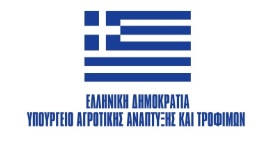 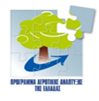 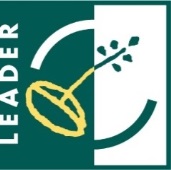 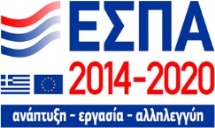 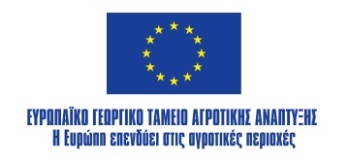 